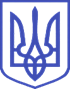 БОРЩАГІВСЬКА СІЛЬСЬКА РАДАБучанського району Київської області6 сесія VIIІ скликанняРІШЕННЯ	___ червня 2021 року 						          № ___-6-VIIІс. Петропавлівська БорщагівкаПро внесення змін  до Програми відзначення державних та професійних свят, ювілейних дат, заохочення за заслуги перед Борщагівською сільською територіальною громадою Бучанського району Київської області, здійснення представницьких та інших заходів на 2021-2023 роки, затвердженої рішенням Борщагівської сільської ради № 3-5-VIIІ від 26.04.2021р.Відповідно до статей 26, 27 Закону України «Про місцеве самоврядування в Україні», обговоривши проєкт змін до Програми відзначення державних та професійних свят, ювілейних дат, заохочення за заслуги перед Борщагівською сільською територіальною громадою Бучанського району Київської області, здійснення представницьких та інших заходів на 2021-2023 роки, сільська рада,- В И Р І Ш И Л А1.  В нести  зміни   до  додатку до рішення сесії  Борщагівської сільської ради    №3-5-VIIІ від 26.04.2021р. «Про затвердження Програми відзначення державних та професійних свят, ювілейних дат, заохочення за заслуги перед Борщагівською сільською територіальною громадою Бучанського району Київської області, здійснення представницьких та інших заходів на 2021-2023 роки» , виклавши п. 5  паспорту  програми, та додаток 1 до Програми  у новій редакції ( додається).2. Управлінню фінансів Борщагівської сільської ради в нести зміни до бюджету  та  передбачити кошти на реалізацію зазначеної Програми.3. Контроль за виконання цього рішення покласти на постійну комісію з бюджету та капітального будівництва.Сільський голова							Олесь КУДРИКПідготовлено:               ______________    О. ПрусПогоджено:                   ______________    І. Станіславська Додаток до рішення 6 сесії Борщагівської сільської ради VІІІ скликання від 30.06.2021р. № _________ПАСПОРТПрограми відзначення державних та професійних свят, ювілейних дат, заохочення за заслуги перед Борщагівською сільською територіальною громадою Бучанського району Київської області, здійснення представницьких та інших заходів на 2021-2023 роки»					Додаток 1До Програми відзначення державних та професійних свят, ювілейних дат, заохочення за заслуги перед Борщагівською сільською територіальною громадою Бучанського району Київської області, здійснення представницьких та інших заходів на 2021-2023 роки»ОРІЄНТОВНИЙ ОБСЯГ  ФІНАНСУВАННЯПрограми відзначення державних та професійних свят, ювілейних дат, заохочення за заслуги перед Борщагівською сільською територіальною громадою Бучанського району Київської області, здійснення представницьких та інших заходів на 2021-2023 роки»Сільський голова							Олесь КУДРИК5.Загальний обсяг фінансових ресурсів, необхідних для реалізації Програми, всього :5 млн. 510 тис.  грн. в т ч. 5 млн.  460 тис. грн. - кошти загального фонду50 тис. грн. - кошти спеціального фонду РокиОбсяг видатків (тис. грн.).Обсяг видатків (тис. грн.).Обсяг видатків (тис. грн.).Роки202120222023Всього:155018002160Загальний фонд150018002160Спеціальний фонд50Цільове використання Для  придбання  плаз-мових телевізорів  в  подарунок  до Дня  медичного працівника  в медичні заклади -50 тис грн . 